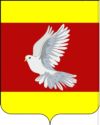 АДМИНИСТРАЦИЯ ГУЛЬКЕВИЧСКОГО ГОРОДСКОГО ПОСЕЛЕНИЯГУЛЬКЕВИЧСКОГО РАЙОНАПОСТАНОВЛЕНИЕот 13.03.2020                                                                                           № 81город ГулькевичиОб утверждении Порядка оплаты имущества, находящегося в муниципальной собственности Гулькевичского городского поселения Гулькевичского районаВ соответствии с пунктом 7 статьи 35 Федерального закона от                      21 декабря 2001 года № 178-ФЗ «О приватизации государственного и муниципального имущества», Федеральным законом от 6 октября                       2003 года № 131-ФЗ «Об общих принципах организации местного самоуправления в Российской Федерации», руководствуясь уставом Гулькевичского городского поселения Гулькевичского района, постановляю:1. Утвердить Порядок оплаты имущества, находящегося в муниципальной собственности Гулькевичского городского поселения Гулькевичского района (прилагается). 2. Обнародовать настоящее постановление в специально установленных местах для обнародования муниципальных правовых актов Гулькевичского городского поселения Гулькевичского района, определенных постановлением администрации Гулькевичского городского поселения Гулькевичского  района от 28 июня 2010 года № 347 «Об утверждении специально установленных мест для обнародования муниципальных правовых актов Гулькевичского городского поселения Гулькевичского  района» и разместить на официальном сайте администрации Гулькевичского городского поселения Гулькевичского  района в сети «Интернет».Контроль за выполнением настоящего постановления возложить на заместителя главы Гулькевичского городского поселения Гулькевичского района, начальника управления жилищно-коммунального и дорожно-транспортного хозяйства М.В. Мурыгину. Постановление вступает в силу после его официального обнародования.Глава Гулькевичского городского поселения 		Гулькевичского района                    				                      А.А. ГорошкоПОРЯДОКоплаты имущества, находящегося в муниципальной собственности Гулькевичского городского поселения Гулькевичского района1. Общие положения1.1. Настоящий порядок оплаты имущества, находящегося в муниципальной собственности Гулькевичского городского поселения Гулькевичского района, приобретаемого в порядке приватизации (далее - Порядок) разработан в соответствии с Федеральным законом от 21 декабря 2001 года № 178-ФЗ «О приватизации государственного и муниципального имущества», Федеральным законом от 22 июля 2008 года № 159-ФЗ «Об особенностях отчуждения недвижимого имущества, находящегося в государственной собственности субъектов Российской Федерации или в муниципальной собственности и арендуемого субъектами малого и среднего предпринимательства, и о внесении изменений в отдельные законодательные акты Российской Федерации», Законом Краснодарского края от 15 октября      2010 года № 2079-КЗ «Об установлении срока рассрочки оплаты приобретаемого имущества при реализации преимущественного права субъектов малого и среднего предпринимательства на приобретение арендуемого имущества в отношении недвижимого имущества, находящегося в собственности Краснодарского края или в муниципальной собственности», постановлением Правительства Российской Федерации от 27 августа 2012 года № 860 «Об организации и проведении продажи государственного или муниципального имущества в электронной форме», решением Совета Гулькевичского городского поселения Гулькевичского района от 27 апреля 2011 года № 3/22 «Об утверждении Положения о порядке управления и распоряжением имуществом, находящимся в муниципальной собственности  Гулькевичского городского поселения Гулькевичского района», уставом Гулькевичского городского поселения Гулькевичского района.1.2. Настоящий Порядок устанавливает порядок оплаты приватизируемого имущества, находящегося в муниципальной собственности Гулькевичского городского поселения Гулькевичского района, при продаже муниципального имущества на аукционе, конкурсе, а также продаже муниципального имущества посредством публичного предложения и без объявления цены.2. Порядок оплаты имущества, находящегося в муниципальной собственности Гулькевичского городского поселения Гулькевичского района, приобретаемого в порядке приватизации2.1. Оплата приобретаемого покупателем имущества, находящегося в муниципальной собственности Гулькевичского городского поселения Гулькевичского района (далее - муниципальное имущество) производится на расчетный счет продавца единовременно или в рассрочку по решению администрации Гулькевичского городского поселения Гулькевичского района.При продаже муниципального имущества законным средством платежа признается валюта Российской Федерации.2.2. Рассрочка может быть предоставлена:а) в случае приватизации муниципального имущества без объявления цены;б) в случае реализации субъектами малого и среднего предпринимательства преимущественного права на приобретение арендуемого муниципального имущества.2.3. Срок рассрочки оплаты не должен составлять:а) более чем один год - в случае приватизации муниципального имущества без объявления цены;б) не менее пяти лет - в случае реализации субъектами малого и среднего предпринимательства преимущественного права на приобретение арендуемого муниципального имущества.2.4. При реализации преимущественного права на приобретение арендуемого муниципального имущества субъектами малого и среднего предпринимательства, право выбора порядка оплаты (единовременно или в рассрочку), а также срока рассрочки принадлежит субъекту малого или среднего предпринимательства.Покупатель вправе оплатить приобретаемое муниципальное имущество досрочно.2.5. Задатки для участия в аукционе, конкурсе, продаже муниципального имущества посредством публичного предложения вносятся претендентами в бюджет Гулькевичского городского поселения Гулькевичского района на счет, указанный в информационном сообщении о продаже муниципального имущества.Документом, подтверждающим поступление суммы задатка на соответствующий счет, является выписка с этого счета.Возврат сумм задатков претендентам, не признанным победителями аукциона, конкурса, продажи муниципального имущества посредством публичного предложения, осуществляется в сроки, установленные Федеральным законом от 21 декабря 2001 года № 178-ФЗ «О приватизации государственного и муниципального имущества».Задаток победителя продажи муниципального имущества засчитывается в счет оплаты приобретаемого имущества и подлежит перечислению в установленном порядке в бюджет Гулькевичского городского поселения Гулькевичского района в течение 5 календарных дней со дня истечения срока, установленного для заключения договора купли-продажи имущества.2 .6. Задатки победителей торгов, уклонившихся или отказавшихся от заключения в установленный срок договора купли-продажи, подлежат перечислению продавцом в бюджет Гулькевичского городского поселения Гулькевичского района в течение 5 календарных дней со дня истечения установленного срока для заключения такого договора.2.7. Задатки покупателей имущества, не исполнивших условие договора купли-продажи по оплате имущества в установленный срок, подлежат перечислению продавцом в бюджет Гулькевичского городского поселения Гулькевичского района района в течение 5 календарных дней со дня истечения срока оплаты по договору купли-продажи.2.8. В случае если муниципальное имущество приобретается в рассрочку, размер первоначального взноса утверждается администрацией Гулькевичского городского поселения Гулькевичского района, оставшаяся сумма вносится покупателем ежемесячно равными долями, в течение всего периода рассрочки, начиная со следующего месяца после уплаты первоначального взноса, не позднее 10-го числа каждого месяца.При приобретении муниципального имущества в рассрочку обязательным является заключение договора о залоге указанного муниципального имущества до его полной оплаты. Договор о залоге муниципального имущества заключается одновременно с договором купли-продажи указанного муниципального имущества. Расходы на государственную регистрацию договора о залоге арендуемого муниципального имущества возлагаются на арендатора.2.9. На сумму денежных средств, по уплате которой предоставляется рассрочка, производится начисление процентов исходя из ставки, равной одной трети ставки рефинансирования Центрального банка Российской Федерации, действующей на дату публикации объявления о продаже. Средства от приватизации имущества в полном объеме перечисляются в бюджет Гулькевичского городского поселения Гулькевичского района.2.10. Оплата приобретаемого муниципального имущества производится покупателем в порядке, размере и сроки, определенные в договоре купли-продажи, но не позднее 30 рабочих дней со дня заключения договора купли-продажи, за исключением оплаты в рассрочку в случаях, предусмотренных пунктом 2.2. настоящего Порядка.Денежные средства от продажи муниципального имущества и пени, предусмотренные договором купли-продажи, перечисляются в бюджет Гулькевичского городского поселения Гулькевичского района. В договоре купли-продажи муниципального имущества предусматривается ответственность покупателя в случае его отказа или уклонения от оплаты муниципального имущества в установленные сроки.Факт оплаты муниципального имущества подтверждается выпиской со счета, подтверждающей поступление денежных средств в размере и в сроки, указанные в договоре купли-продажи муниципального имущества.2.11. С момента передачи покупателю приобретенного в рассрочку имущества и до момента его полной оплаты указанное муниципальное имущество в силу Федерального закона от 21 декабря 2001 года № 178-ФЗ «О приватизации государственного и муниципального имущества» признается находящимися в залоге для обеспечения исполнения покупателем его обязанности по оплате приобретенного государственного или муниципального имущества. В случае нарушения покупателем сроков и порядка внесения платежей обращается взыскание на заложенное муниципальное имущество в судебном порядке.2.12. Право собственности на муниципальное имущество, приобретенное в рассрочку, переходит в установленном законодательством Российской Федерации порядке, и на такие случаи требования пункта 3 статьи 32 Федерального закона от 21 декабря 2001 года № 178-ФЗ «О приватизации государственного и муниципального имущества» не распространяется.2.13. Право собственности на приобретаемое муниципальное имущество переходит к покупателю в установленном порядке после полной его оплаты с учетом требований, установленных Федеральным законом от 21 декабря                    2001 года № 178-ФЗ «О приватизации государственного и муниципального имущества».2.14. Покупатели несут ответственность за полноту и своевременность оплаты имущества в соответствии с действующим законодательством, а также за выполнение других условий по отношению к имуществу, предусмотренных договором купли-продажи.Заведующий имущественно-правовым секторомуправления жилищно-коммунальногои дорожно-транспортного хозяйстваадминистрации Гулькевичского городскогопоселения Гулькевичского района					          Е.А. МадудинаПРИЛОЖЕНИЕУТВЕРЖДЕНпостановлением администрацииГулькевичского городского поселенияГулькевичского районаот 13.03.2020 г. № 81